Proiect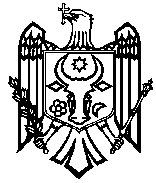 GUVERNUL REPUBLICII MOLDOVAH O T Ă R Î R E nr.____din _____________________Chişinăuprivind modificarea anexei la Hotărârea Guvernului nr. 666/2015cu privire la stabilirea cazurilor de asigurare cu raţie alimentarăa efectivului Armatei Naţionale pe timp de paceÎn temeiul art. 7 alin. (1) și art.16 al Legii nr. 162/2005 cu privire la statutul militarilor (Monitorul Oficial al Republicii Moldova, 2005, nr. 129-131, art. 618), cu modificările ulterioare, Guvernul HOTĂRĂŞTE:1. În anexa la Hotărârea Guvernului nr. 666/2015 cu privire la stabilirea cazurilor de asigurare cu raţie alimentară a efectivului Armatei Naţionale pe timp de pace (Monitorul Oficial al Republicii Moldova, 2015, nr. 267-273, art. 759), textul „militarii prin contract pe perioada executării serviciului militar în unitățile militare aflate în afara localităților, în modul stabilit de Ministerul Apărării” se substituie cu textul „militarii prin contract pe perioada executării serviciului militar, în modul stabilit de Ministerul Apărării”.2. Prezenta hotărâre intră în vigoare la data de 10 aprilie 2023.PRIM-MINISTRU					Dorin RECEANContrasemnează:Ministrul apărării						____________________Ministrul finanțelor					____________________